SDU booking af mødelokale på Campus Kollegiet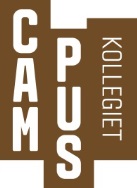 OBS - Lokalerne kan ikke bookes til undervisning. Kontakt Bo Christensen - boc@sdu.dk.* Bemærk at kollegiets beboere har adgang til Rainbow om aftenen og der kan derfor ikke efterlades ting i lokalet til dagen efter. Når du har returneret denne bookingformular, vil du modtage en bekræftelse via e-mail. Denne e-mail vil også indeholde elevatorkoden, som skal bruges i elevatoren, samt en guide til brug af lokalet, hvor du bl.a. kan læse mere om hvordan du bruger elevatorkoden, regler for parkering, adgang til lokalet og meget mere. Læs venligst denne guide grundigt.Forplejning 		
Du bestemmer selv, hvor du vil bestille forplening. Bemærk at alt service mm. skal fjernes fra lokalet og stilles på de rulleborde det blev leveret på. Rullebordene skal køres ned i lobbyen i stueetagen. Campus Kollgiet er ikke ansvarlig for overskydende sodavand mm. Dette må I selv tage med jer og aflevere i kantinen Regler for brug af lokalerneLokalet afleveres i samme pæne stand som ved overtagelse, dette gælder også anretter-køkkenet.Affald skal smides i skraldespande i lokalet.Har I ændret på bordopstillingen skal denne sættes tilbage, som da I overtog lokaletHvis dette ikke sker, vil en faktura blive fremsendt til booker efterfølgende - taksten vil følge SDUs takst, som per januar 2017 lyder på 350 kr. i timen inkl. moms.Der er totalt rygeforbud på Campus Kollegiets område inkl. altaner. Hvis der efter et arrangement bliver fundet cigaret skodder, vil instituttet blive opkrævet for rengøring. Der må ikke klistres noget op på betonvæggene, da dette skader betonen. Såfremt dette sker, vil instituttet blive opkrævet for udbedring.
Boligkontoret forbeholder sig retten til at ombooke til andre lokaler baseret på deltagerantal.Anretterkøkken (kan kun bookes med Sky):Der er service til 70 personer i anretterkøkkenet, som kan lånes gratis med SkyDer er kaffemaskine kaffefiltre, elkedel og termokander, men kaffe, te, mælk og sukker skal medbringesDer er ikke serveringsfade, skåle eller bestik til dette formålDet er bookers ansvar at vaske servicet op og stille dette på plads efter endt arrangementVi anbefaler man medbringer en karklud og nogle viskestykkerDerudover skal flader og køleskab være tørret afAffald må kun kommes i små poser, som passer i kollegiets affaldsskakt ellers skal affaldet fjernes fra kollegiet efter endt booking af lejerHvis dette ikke sker, vil en faktura blive fremsendt til booker efterfølgende - taksten vil følge SDUs takst, som per januar 2017 lyder på 350 kr. i timen inkl. moms.Vi henviser desuden til SDU’s generelle regler for lån af lokaler: http://sdunet.dk/Vaerktoejer/love_regler_aftaler/Lokaler/Regler-for-laanleje-af-Sydddansk-Universitets-lokaler.aspx Eventuelle spørgsmål afgøres af Teknisk Service, kontakt Boligformidlingen på tlf. 6550 2053 LokaleSky (14. sal) Sky (14. sal) Rainbow* (13. sal) Rainbow* (13. sal) Rainbow* (13. sal) Rainbow* (13. sal) Rainbow* (13. sal) Rainbow* (13. sal) Cloud (13. sal) Cloud (13. sal) Dato og tidsrum(Man har kun adgang til lokalet i det bookede tidsrum – så book venligst også til evt. opstilling og oprydning) Dato:Dato og tidsrum(Man har kun adgang til lokalet i det bookede tidsrum – så book venligst også til evt. opstilling og oprydning)Tidsrum for din booking, inkl. oprydning etc.:Tidsrum for din booking, inkl. oprydning etc.:Tidsrum for din booking, inkl. oprydning etc.:Tidsrum for din booking, inkl. oprydning etc.:Tidsrum for din booking, inkl. oprydning etc.:Tidsrum for din booking, inkl. oprydning etc.:Tidsrum for møde:Tidsrum for møde:Tidsrum for møde:Tidsrum for møde:FormålØnsket tekst til infoskærmAntal deltagereBordopstilling(se side 2 for mulighederne for antal deltagere i de forskellige opstillinger)Hestesko Hestesko Hestesko Klasseværelse Klasseværelse Klasseværelse Klasseværelse Foredrag (kun stole) Foredrag (kun stole) Foredrag (kun stole) Bordopstilling(se side 2 for mulighederne for antal deltagere i de forskellige opstillinger)Reception (kun Sky) Reception (kun Sky) Reception (kun Sky) Mødebord Mødebord Mødebord Mødebord Mødebord Mødebord Mødebord Bordopstilling(se side 2 for mulighederne for antal deltagere i de forskellige opstillinger)Ønsker I en anden bordopstilling er I velkomne til at flytte rundt på bordene selv, eller spørge om det kan lade sig gøreØnsker I en anden bordopstilling er I velkomne til at flytte rundt på bordene selv, eller spørge om det kan lade sig gøreØnsker I en anden bordopstilling er I velkomne til at flytte rundt på bordene selv, eller spørge om det kan lade sig gøreØnsker I en anden bordopstilling er I velkomne til at flytte rundt på bordene selv, eller spørge om det kan lade sig gøreØnsker I en anden bordopstilling er I velkomne til at flytte rundt på bordene selv, eller spørge om det kan lade sig gøreØnsker I en anden bordopstilling er I velkomne til at flytte rundt på bordene selv, eller spørge om det kan lade sig gøreØnsker I en anden bordopstilling er I velkomne til at flytte rundt på bordene selv, eller spørge om det kan lade sig gøreØnsker I en anden bordopstilling er I velkomne til at flytte rundt på bordene selv, eller spørge om det kan lade sig gøreØnsker I en anden bordopstilling er I velkomne til at flytte rundt på bordene selv, eller spørge om det kan lade sig gøreØnsker I en anden bordopstilling er I velkomne til at flytte rundt på bordene selv, eller spørge om det kan lade sig gørePræsentationsudstyrProjektor Projektor Projektor Projektor Whiteboard Whiteboard Whiteboard Whiteboard Whiteboard Flipover PræsentationsudstyrMac adapter til projektor Mac adapter til projektor Mac adapter til projektor Mac adapter til projektor Whiteboard Whiteboard Whiteboard Whiteboard Whiteboard Flipover Andet udstyr(bookes efter først-til-mølle)Bordmikrofon Bordmikrofon Bordmikrofon Talerstol Talerstol Talerstol Talerstol Talerstol Talerstol El-tårne, antal:Anretterkøkken (se side 2) Kan kun bookes med SkyJa Ja Ja Ja Ja Nej Nej Nej Nej Nej Ansvarlig for bookingenNavn:Navn:Navn:Navn:Navn:E-mail:E-mail:E-mail:E-mail:E-mail:KommentarAntal mulige deltagere i de forskellige lokaler og opstillingerAntal mulige deltagere i de forskellige lokaler og opstillingerAntal mulige deltagere i de forskellige lokaler og opstillingerAntal mulige deltagere i de forskellige lokaler og opstillingerSkyRainbowCloudHestesko34 personer26 personer16 personerklasseværelse50 personer24 personer12 personerForedrag (kun stole)70 personer42 personer21 personerReception90 personerIkke muligtIkke muligtMødebord – Uden projektor24 personer26 personer14 personerMødebord – Med projektor22 personer 24 personer10 personerBordopstillingerBordopstillingerHesteskoKlasseværelse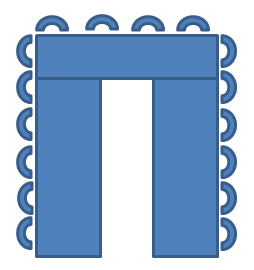 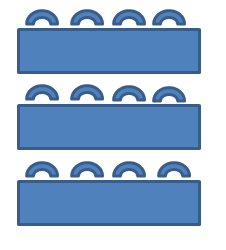 ForedragReception (kun sky)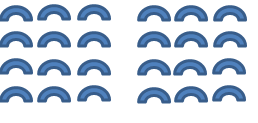 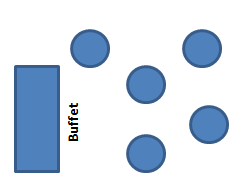 Mødebord uden projektorMødebord med projektor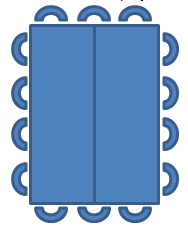 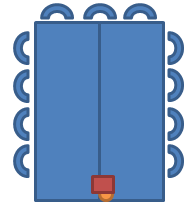 